St. Gregory’s Catholic High School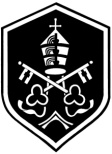 Ethnic Background Record Form*Please ensure this is completedOur ethnic background describes how we think of ourselves.  This may be based on many things, including, for example our skin colour, language, culture, ancestry, or family history.  Ethnic information is not the same as a nationality or country of birth.The Information Commissioner (formerly the Data Protection Registrar) recommends that young people aged over 11 years old have the opportunity to decide their own ethnic identity.  Parents or those with parental responsibility are asked to support or advise those children over 11 in making this decision, wherever necessary.  Pupils aged 16 or over can make this decision for themselves.Please study the list below and tick one box only to indicate the ethnic background of the pupil or child named above.  Please also tick whether the form was filled in by a parent or a pupil.Any information you provide will be used solely to compile statistics on the school careers and experiences of pupils from different ethnic backgrounds, to help ensure that all pupils have the opportunity to fulfil their potential.  These statistics will not allow individual pupils to be identified.  From time to time the information will be passed on to the Local Education Authority and the Department of Education (DfE) to contribute to local and national statistics.  The information will also be passed on to future schools, to save it having to be asked again.This information was provided by:   Pupil’s Name*FormWhiteAsian and Asian BritishBritishIndianIrishPakistaniTraveller of Irish HeritageBangladeshiGypsy/RomaAny other Asian backgroundAny other White backgroundMixedBlack or Black BritishWhite and Black CaribbeanCaribbeanWhite and Black AfricanAfricanWhite and AsianAny other Black backgroundAny other mixed backgroundChineseChineseAny other Ethnic BackgroundI do not wish an ethnic background category to be recordedI do not wish an ethnic background category to be recordedI do not wish an ethnic background category to be recordedPupilParent/Carer